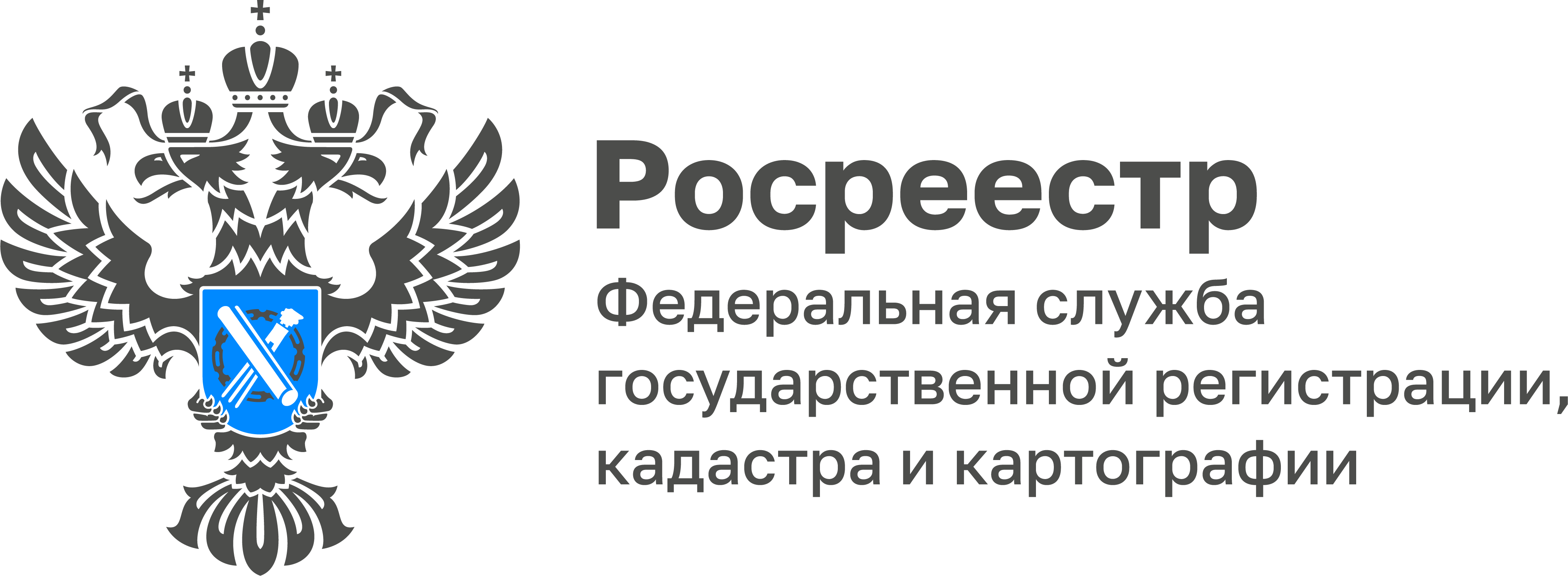 Как поменять вид разрешенного использования земельного участка?При выборе земельного участка стоит особое внимание уделить виду разрешенного использования (ВРИ), так как он определяет, какой вид деятельности можно вести на земельном участке и какие объекты можно на нем разместить. Управление Росреестра по Тульской области разъяснит, как изменить или установить ВРИ земельного участка.«ВРИ земельных участков подразделяются на основные, условно разрешенные и вспомогательные. Вид разрешенного использования земельного участка необходимо изменить, если планируется вести на участке деятельность, не предусмотренную текущим ВРИ, а также, если ВРИ не установлен. Вид разрешенного использования земельного участка считается выбранным со дня внесения сведений о нем в ЕГРН», - отметила руководитель Управления Росреестра по Тульской области Ольга Морозова.Для изменения вида разрешенного использования земельного участка необходимо руководствоваться правилами землепользования и застройки муниципального образования, в границах которого расположен участок. Виды разрешенного использования земельных участков определяются соответствующим градостроительным регламентом, являющимся составной частью правил землепользования и застройки.В соответствии со ст. 7 Земельного кодекса РФ вид разрешенного использования земельного участка можно изменить самостоятельно. Для этого собственнику участка необходимо обратиться в орган регистрации для внесения в ЕГРН соответствующих изменений. Отметим, что условно разрешенный вид использования земельного участка меняется только на публичных слушаниях.Для изменения ВРИ земельного участка потребуются следующие документы:заявление о государственном кадастровом учете без одновременной регистрации прав, в котором указывается выбранный вид разрешенного использования;документ, удостоверяющий личность заявителя или представителя заявителя;документ, удостоверяющий права представителя заявителя (в случае, если от вашего имени действует представитель).Заявление в орган регистрации прав можно предоставить в бумажном виде при личном визите в МФЦ или в электронном виде через личный кабинет на официальном сайте Росреестра.